MAT, ČETRTEK, 2. APRIL 2020VZORCIV DELOVNEM ZVEZKU NA STRANI 68 IN 69 REŠI NALOGE POVEZANE Z RAZLIČNIMI VZORCI.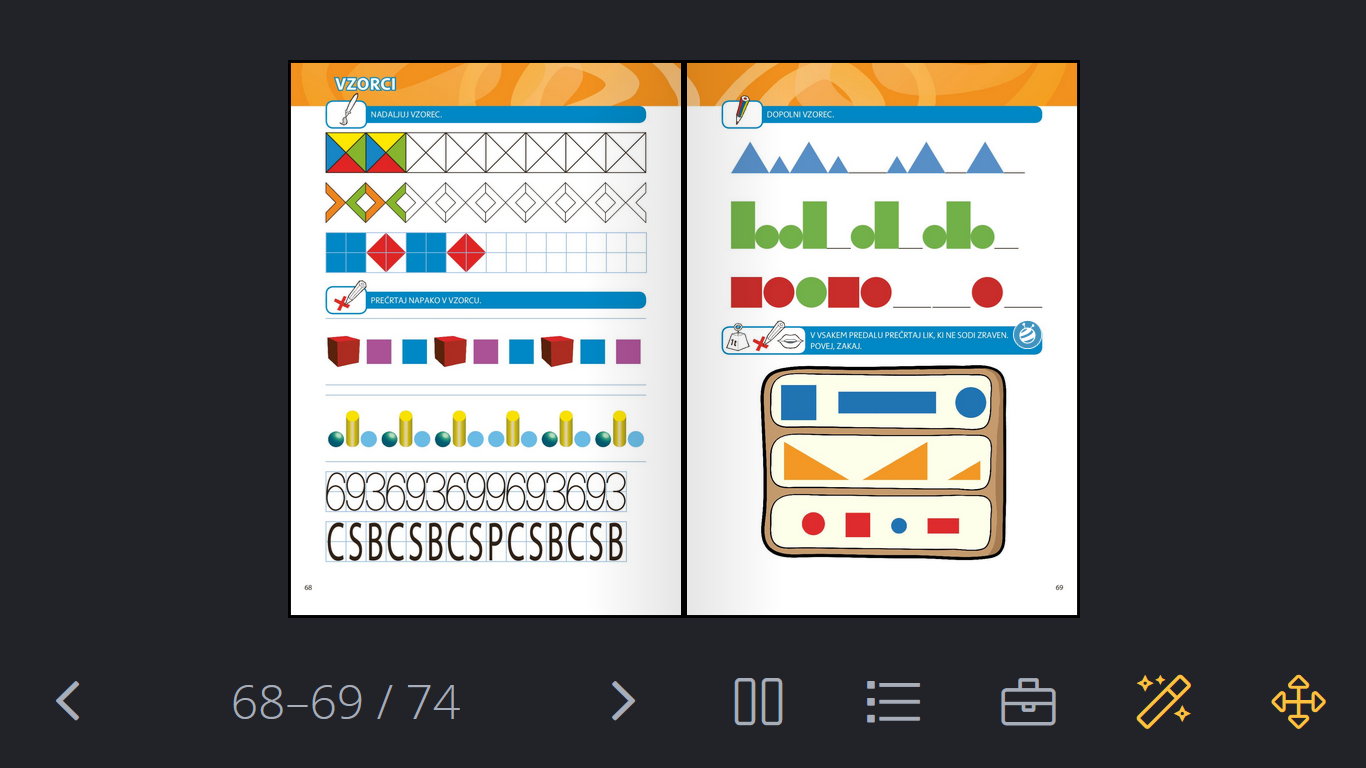 